	Wotton-under-Edge Town Council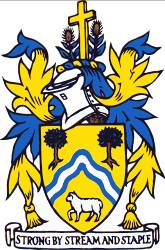 NOTICE OF WOTTON-UNDER-EDGE TOWN COUNCIL MEETING MONDAY 19th JULY 2021 AT 7PMPUBLIC AND PRESS ARE WELCOME TO ATTENDA meeting of the Town Council to be held on Monday 19th July 2021 at 7pm in the Coombe Suite at the Civic Centre. Please follow the COVID arrangements of social distancing, wearing masks, and washing hands. Please note that windows will be open for fresh air and ventilation. Members are reminded that the Council has a general duty to consider the following matters in the exercise of any of its functions: the Code of Conduct and the 7 Principles of Public Life, Equal Opportunities (race, gender, sexual orientation, marital status and any disability) Crime and Disorder, Health and Safety, and Human RightsA DurnTown Clerk											 14th July 2021AGENDATo receive Apologies for absenceTo receive Declarations of Interest and DispensationsPublic Forum (20 minutes)Members of the public can make representations, raise questions, or submit commentsTo receive reports from County Councillor and District Councillors *To approve the Minutes of the extraordinary meeting of 28th June 2021* Chairman’s Announcements - to receive report from the Chairman. *AccountsTo note insurance renewal at a cost of £4682.31 net of VAT (second year of three year agreement).Budget 2021 – To note report.To approve June accounts for payment*TourismTo discuss a proposal to set up budget to fund tourism support for the townTo discuss proposals for the Welcome Back FundTo discuss projects for improving tourism and visitor experience To discuss the draft Economic Development Strategy for the Stroud district  Speeding vehiclesTo discuss a request for a speed reduction survey and measures to slow down the traffic for vehicles proceeding in Haw Street and agree actions.Strategic Planning To agree to recommendations from the Strategic Planning Working Group:Stroud District Local Plan – response to consultationCotswold District Local Plan – response to consultationNDP/Town PlanOther recommendationsCotswold National Landscape BoardTo vote on the Parish Council representative to be a member of the Cotswold National Landscape Board Consultations – To agree response to: Equality, Diversity, and Inclusion Policy and review of street and building names and monuments – Stroud District Council*Clerk’s Report *	June 2021.CorrespondenceTo note a letter advising of repeated difficulties with the recycling lorry not being able to access the corner of Ellerncroft Road, Lisle Place and Merlin Haven due to a parked car, and requesting double yellow lines.Brochures/Newsletters for information only: Brief reports from Councillors Footpaths Committee, Special Purposes Committee, Allotments Committee, Wotton Youth Partnership, Town Regeneration, Sports Foundation, Wotton Pool, Heritage Centre and any other meetings attended.Members are reminded that the Council has a general duty to consider the following matters in the exercise of any of its functions: Equal Opportunities (race, gender, sexual orientation, marital status and any disability), Crime and Disorder, Biodiversity, Health & Safety and Human Rights. Useful Numbers Highways Maintenance – Freephone 08000 514514 Highways & Streetlighting email – highways@gloucestershire.gov.uk  Non-urgent Police calls – 101Clerk to the Council Ms A Durn Council Offices, Civic Centre, 2 Gloucester Street, Wotton-under-Edge, GL12 7DN Tel: 01453 843210   Email: clerk@wotton-under-edge.comWebsite: www.wotton-under-edge.com Office Hours: Monday, Wednesday, Friday 9am to 12.30pmWotton-under-edge Town Trust Reg Charity No.203466